Western Australia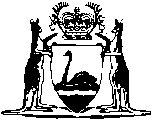 Racing Restriction Act 1927		This Act was repealed by the Racing and Gambling Legislation Amendment and Repeal Act 2003 s. 70 (No. 35 of 2003) as at 1 Aug 2003 (see s. 2 and Gazette 29 Jul 2003 p. 3259).Western AustraliaRacing Restriction Act 1927Contents1.	Short title	12.	Prohibition of racing where mechanical devices, etc., used	13.	Penalty for taking part in unlawful racing	1Notes	Compilation table	2Western AustraliaRacing Restriction Act 1927 An Act to prohibit racing by and between animals other than horses. 1.	Short title 		This Bill may be cited as the Racing Restriction Act 1927 1.2.	Prohibition of racing where mechanical devices, etc., used 		The use of any mechanical device or contrivance for the promotion of or in connection with racing by or between animals other than horses, at or in any place to which the public is admitted on payment or otherwise, is unlawful.	Penalty: $1 000.	[Section 2 amended by No. 113 of 1965 s. 8.]3.	Penalty for taking part in unlawful racing 		Any person who promotes, engages in, or takes part in any racing declared to be unlawful by section 2, shall be guilty of an offence.	Penalty: $200.	[Section 3 amended by No. 113 of 1965 s. 8.]Notes1	This is a compilation of the Racing Restriction Act 1927 and includes the amendment made by the other written laws referred to in the following table.Compilation tableShort titleNumber and yearAssentCommencementRacing Restriction Act 192716 of 192730 Nov 192730 Nov 1927Decimal Currency Act 1965113 of 196521 Dec 1965s. 4-9: 14 Feb 1966 (see s. 2(2));
balance: 21 Dec 1965 (see s. 2(1))Reprint of the Racing Restriction Act 1927 as at 20 Sep 2002
(includes amendment listed above)Reprint of the Racing Restriction Act 1927 as at 20 Sep 2002
(includes amendment listed above)Reprint of the Racing Restriction Act 1927 as at 20 Sep 2002
(includes amendment listed above)Reprint of the Racing Restriction Act 1927 as at 20 Sep 2002
(includes amendment listed above)This Act was repealed by the Racing and Gambling Legislation Amendment and Repeal Act 2003 s. 70 (No. 35 of 2003) as at 1 Aug 2003 (see s. 2 and Gazette 29 Jul 2003 p. 3259)This Act was repealed by the Racing and Gambling Legislation Amendment and Repeal Act 2003 s. 70 (No. 35 of 2003) as at 1 Aug 2003 (see s. 2 and Gazette 29 Jul 2003 p. 3259)This Act was repealed by the Racing and Gambling Legislation Amendment and Repeal Act 2003 s. 70 (No. 35 of 2003) as at 1 Aug 2003 (see s. 2 and Gazette 29 Jul 2003 p. 3259)This Act was repealed by the Racing and Gambling Legislation Amendment and Repeal Act 2003 s. 70 (No. 35 of 2003) as at 1 Aug 2003 (see s. 2 and Gazette 29 Jul 2003 p. 3259)